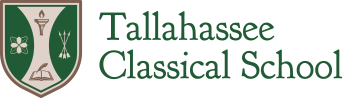 Board of Trustees MeetingMonday, November 14, 20226:10 pm - 7:45 pmMINUTESCall to Order									BishopRoll Call									                    A.	Present and constituting a quorum (in no particular order):       	Chair Barney Bishop, Parker Campbell, Pam Griggs, Matt MohlerAlso present: Principal Hope Carrasquilla, General Counsel Jeff Kottkamp, Esq.Additions to the Agenda - NonePublic Comment - NoneConsent Agenda - Motion to approve: Parker Campbell, Seconded by Pam Griggs -   Motion CarriedA.	Minutes of October 24, 2022 Board of Trustees MeetingNew Business       A.	Review of Draft Request for Qualifications (RFQ) for 			BishopConstruction & Facilities Committee on Architecture/Engineering/Construction Management for Campus Design1.	Committee will work on a timeline. RFQ allows people to respond, then committee will tabulate results. 2.	Motion to set up dates, then questions will be due, then about 10 days for presentation to the committee: Parker Campbell, Seconded by Pam Griggs - Motion Carried	       B.	Ad Hoc Committee on School Discipline					Bishop		1.	Get information ready to present at the December meeting. Need 2 more			parents on committee.	        C.	Discussion of Information Technology Vendors			     Carrasquilla		1.	Based on proposals/quotes submitted there are two companies thatneed to be considered for IT services at TCS - Aegis & Optima.2.	Additional needs that need addressed: phones & projectors3.	Split Board vote - tentatively schedule meeting for Monday, November 21 with all Board of Trustees members for both vendors to have a 15 minute presentation, and then vote.	Adjourned at 7:45 pm for the public.“In The Shade” Meeting on Legal Matter followed.Monthly 2022-23 Board Meeting Dates:November 28, 2022 - In PersonDecember 19, 2022January 23, 2023February 27, 2023March 27, 2023April 24, 2023May 22, 2023